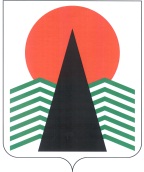 ГЛАВА  НЕФТЕЮГАНСКОГО  РАЙОНАпостановлениег.НефтеюганскО назначении публичных слушаний по вопросу предоставления разрешения на условно разрешенный вид использования земельного участка или объекта капитального строительства, расположенного на межселенной территории Нефтеюганского районаВ соответствии со статьёй 39 Градостроительного кодекса Российской Федерации, Федеральным законом от 06.10.2003 № 131-ФЗ «Об общих принципах организации местного самоуправления в Российской Федерации», Уставом муниципального образования Нефтеюганский район,  руководствуясь решениями Думы Нефтеюганского района от 27.05.2015 № 599 «Об утверждении порядка организации и проведения публичных слушаний», от 25.09.2013 № 405 
«Об утверждении Правил землепользования и застройки межселенной территории Нефтеюганского района», постановлением администрации Нефтеюганского района от 22.03.2017 № 448-па-нпа «Об утверждении административного регламента предоставления муниципальной услуги по предоставлению разрешения на условно разрешенный вид использования земельного участка или объекта капитального строительства, расположенного на межселенной территории Нефтеюганского района», в целях соблюдения права человека на благоприятные условия жизнедеятельности, прав и законных интересов правообладателей земельных участков и объектов капитального строительства, расположенных на межселенной территории, в связи с обращением Вахтеровой Татьяны Александровны (заявление 
от 05.04.2017),  Лычаговой Елены Леонидовны (заявление от 05.04.2017), Парфёновой Татьяны Ивановны (заявление от 05.04.2017), Кузнецова Эдуарда Анатольевича (заявление от 05.04.2017), Комисаренко Галины Васильевны (заявление 
от 05.04.2017), Комисаренко Дмитрия Васильевича (заявление от 05.04.2017), Кичигина Вячеслава Анатольевича (заявление от 05.04.2017), Коновалова Олега Викторовича (заявление от 05.04.2017),  п о с т а н о в л я ю:Провести публичные слушания по вопросу предоставления разрешения 
на условно разрешенный вид использования земельного участка или объекта капитального строительства «ведение садоводства (13.2)», «ведение огородничества (13.1)» в отношении земельных участков с кадастровыми номерами: 86:08:0020801:13969, 86:08:0020801:12771, 86:08:0020902:2112, 86:08:0020902:2106, 86:08:0020902:2105, 86:08:0020902:2111, 86:08:0020801:8388, 86:08:0020801:9903, проводимые по инициативе Главы Нефтеюганского района. Схемы границ земельных участков, применительно к которым проводятся публичные слушания, в приложениях № 1-5 к настоящему постановлению.Назначить публичные слушания в форме собрания граждан на  03.05.2017, время начала – 18-00 часов по местному времени, место проведения – административный центр Нефтеюганского муниципального района город окружного значения Нефтеюганск, здание администрации Нефтеюганского района 
в 3 микрорайоне, дом 21 (4 этаж, кабинет 430).Сформировать рабочую группу по подготовке и проведению публичных слушаний (далее – Рабочая группа) в следующем составе:Участники публичных слушаний по вопросу о предоставлении разрешения на условно-разрешенный вид использования земельного участка или объекта капитального строительства вправе представить свои предложения 
и замечания, касающиеся указанного вопроса. Предложения направляются с указанием фамилии, имени, отчества, контактного телефона и адреса проживания в письменном и (или) электронном виде 
в администрацию Нефтеюганского района в адрес Рабочей группы: 628309, 
Ханты-Мансийский автономный округ - Югра, г.Нефтеюганск, микрорайон 3, дом 21, 
телефон 8(3463)250105, адрес электронной почты: dgiz@admoil.ru.Установить срок приема предложений и замечаний по вопросу предоставления разрешения на условно-разрешенный вид использования земельного участка до дня проведения публичных слушаний в форме собрания граждан включительно.Настоящее постановление подлежит опубликованию в газете «Югорское обозрение».Контроль за выполнением постановления возложить на директора 
департамента имущественных отношений – заместителя главы Нефтеюганского 
района Ю.Ю.Копыльца.Глава района							Г.В.Лапковская12.04.2017№ 19-пг№ 19-пгКалашников Андрей Дмитриевичдиректор департамента градостроительства 
и землепользования Нефтеюганского района, председатель Рабочей группыБаралишинаЕкатерина Владимировнаглавный специалист отдела муниципального регулирования застройки комитета по градостроительству департамента градостроительства и землепользования  Нефтеюганского района, секретарь Рабочей группы.Члены Рабочей группы:Члены Рабочей группы:Котова Татьяна Георгиевна   заместитель главы Нефтеюганского районаСуетина Нафиса Наилевнапредседатель комитета по градостроительству департамента градостроительства и землепользования Нефтеюганского районаДода Александр Васильевич председатель комитета по земельным ресурсам департамента градостроительства и землепользования Нефтеюганского района.